О внесении изменения в постановление администрации Шумерлинского муниципального округа от 01.02.2022 № 38 «Об утверждении перечня объектов для использования труда лиц, осужденных к обязательным и исправительным работам в Шумерлинском муниципальном округе в 2022 году»В соответствии с Федеральным законом от 06 октября 2003 года № 131-ФЗ «Об общих принципах организации местного самоуправления в Российской Федерации», ст. 39 Уголовно-исполнительного кодекса Российской Федерации, на основании письма Шумерлинского МФ ФКУ УИИ УФСИН России по Чувашской Республике-Чувашии от 12.09.2022 № 21/41/18-775 администрация Шумерлинского муниципального округа п о с т а н о в л я е т:1. Внести в постановление администрации Шумерлинского муниципального округа от 01.02.2022 № 38 «Об утверждении перечня объектов для использования труда лиц, осужденных к обязательным и исправительным работам в Шумерлинском муниципальном округе в 2022 году», изменение, изложив приложение № 2 в следующей редакции:«Приложение № 2к постановлению администрации Шумерлинского муниципального округа от 01.02.2022 № 38П Е Р Е Ч Е Н Ьобъектов для использования труда лиц, осужденных к исправительным работам в 2022 году                                                                                                                                        ».2. Настоящее постановление вступает в силу после его официального опубликования в периодическом печатном издании «Вестник Шумерлинского муниципального округа» и подлежит размещению на официальном сайте Шумерлинского муниципального округа в информационно-телекоммуникационной сети «Интернет».Врио главы администрацииШумерлинского муниципального округа    Чувашской Республики                                                                                       Д.И. ГоловинЧĂВАШ  РЕСПУБЛИКИ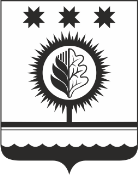 ЧУВАШСКАЯ РЕСПУБЛИКАÇĚМĚРЛЕ МУНИЦИПАЛЛĂОКРУГĔН АДМИНИСТРАЦИЙĚЙЫШĂНУ18.10.2022  842 № Çěмěрле хулиАДМИНИСТРАЦИЯШУМЕРЛИНСКОГО МУНИЦИПАЛЬНОГО ОКРУГА ПОСТАНОВЛЕНИЕ18.10.2022 № 842   г. Шумерля№Наименование предприятияКоличество рабочих местНаименование поселения, на территории которого находится объект1.МУП  "ЮМАНАЙСКОЕ ЖИЛИЩНО-КОММУНАЛЬНОЕ ХОЗЯЙСТВО"по согласованиюАдминистративно-территориальная единица Юманайское сельское поселение Шумерлинского муниципального округа Чувашской Республики2.ИП Мазумдер Сайфул А.Ф.М. Ислампо согласованиюАдминистративно-территориальная единица Ходарское сельское поселение Шумерлинского муниципального округа Чувашской Республики3.СХПК "Комбинат"по согласованиюАдминистративно-территориальная единица Торханское сельское поселение Шумерлинского муниципального округа Чувашской Республики4.СХПК "Дружба"по согласованиюАдминистративно-территориальная единица Нижнекумашкинское сельское поселение Шумерлинского муниципального округа Чувашской Республики5. ООО «Кеннет»по согласованиюАдминистративно-территориальная единица Егоркинское сельское поселение Шумерлинского муниципального округа Чувашской Республики6.ООО «Приволье»по согласованиюАдминистративно-территориальная единица Краснооктябрьское сельское поселение Шумерлинского муниципального округа Чувашской Республики7.Обособленное подразделение ООО «АВТОБАН-МОСТ»по согласованиюАдминистративно-территориальная единица Большеалгашинское сельское поселение Шумерлинского муниципального округа Чувашской Республики8.ИП Шачкин М.Е.по согласованиюАдминистративно-территориальная единица Туванское сельское поселение Шумерлинского муниципального округа Чувашской Республики